Одобрен e слоят „Постоянно затревени площи“ за 2023 г.Със заповед на министъра на земеделието Явор Гечев е одобрен слоят „Постоянно затревени площи” (ПЗП) за 2023 г. Той е изготвен след разглеждане и обработка на всички постъпили искания от физически или юридически лица и общини за изключване/включване на конкретни имоти от/в слоя и издаване на индивидуални заповеди за одобрение или отказ на исканията, в срока от 01.09.2022 г. до 31.01.2023 г. Данните са предоставени на Държавен фонд „Земеделие“ – Разплащателна агенция за зареждане в ИСАК за обезпечаване на приема на заявления за подпомагане през 2023 година. Те са публикувани в цифров вид на сайта на МЗм - https://shape.mzh.government.bg/. Министерство на земеделието, храните и горитеСофия - 1040, бул. "Христо Ботев" 55Дирекция „Връзки с обществеността и протокол”
Тел.: 02 98511 226; 02 985 11 196e-mail : press@mzh.government.bg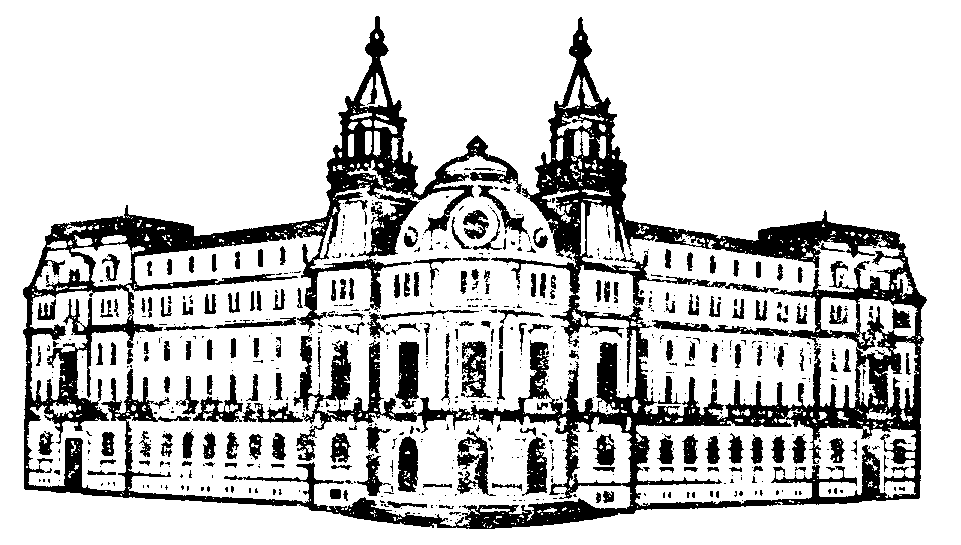 